CONFIRMATION CANDIDATE INTERVIEW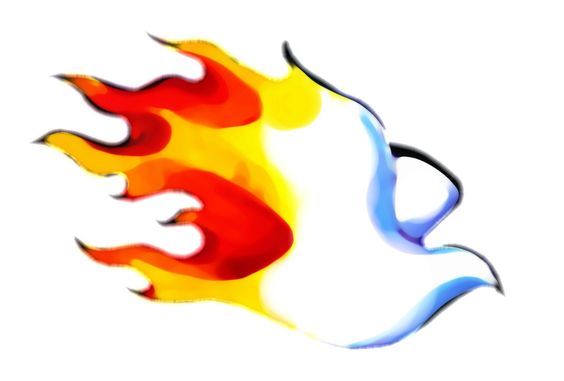 Interviews will be conducted starting in February 2020Candidate’s Name _________________________		 Interviewer’s Name______________________	Date of interview _________________ Time _______________ PLEASE REMEMBER TO BRING THIS COMPLETED INTERVIEW FORM TO YOUR SCHEDULED INTERVIEW. Please note: This form has questions on both the front and back.1. Where do you look for moral guidance in your life?2. What gifts and talents have you received from God?3. When do you turn to Jesus?4. What does being Catholic mean to you? 5. What are some reasons as to why you want to prepare for the Sacrament of Confirmation at this time in your life?6. What types of Christian service projects have you done during the past year?  7. How is this service meaningful to you and to the people you are serving?8. Any other comments or questions?